様式第１号貸与品等引渡通知書年　　月　　日　　　　　　　　                      　様住所　　　　　　　　　　　　　氏名　　　　　　　　　　㊞　　　　下記のとおり貸与品等を引渡します。(注) 用紙の大きさは、日本工業規格Ａ列４判縦とする。様式第２号年　　月　　日　　貸与品等受領書　　　　　　　　　　　　　　　　　様受注者　住　所　　　　　　　　　　　　　　氏　名　　　　　　　　　　　㊞　  主任技術者　　　　　　　　　㊞　  　　下記のとおり貸与品等を受領しました。 (注) 用紙の大きさは、日本工業規格Ａ列４判縦とする。様式第３号貸与品等精算書年　　月　　日　　　　　　　　　　　　　　　　　　　様受注者　住　所 　　　 　　　　　　　　　　氏　名　　　　　　　　　　　㊞  　主任技術者　　　　　　　　　   ㊞  　　　下記のとおり貸与品等を精算します。 (注) 用紙の大きさは、日本工業規格Ａ列４判縦とする。様式第４号貸与品等返納書年　　月　　日　　　　　　　　　　　　　　　　　　　様受注者　住　所　　　　　　　　　　　　　　氏　名　　　　　　　　　　　㊞　  主任技術者　　　　　　　　　㊞　  　　下記のとおり貸与品等の使用残を返納します。 (注) 用紙の大きさは、日本工業規格Ａ列４判縦とする。様式第５号年　　月　　日　　　　　　　　　　　　　　　　　　　様受注者　住　所　　　　　　　　　　　　　　氏　名　　　　　　　　　　　㊞　  主任技術者　　　　　　　　　㊞　  障害物伐除報告書　　　　　年　　月　　日契約の　　　　　　　　　　　　　　　のため、障害物を伐除したの　　で用地調査等共通仕様書第１９条第２項の規定に基づき、別紙調査表を添えて報告します。　(注) 1  別紙調査表は、立竹木調査表等に準じて作成するものとする。　　 　2　用紙の大きさは、日本工業規格Ａ列４判縦とする。様式第６号の１用地調査等業務日報(注) 用紙の大きさは、日本工業規格Ａ列４判縦とする。様式第６号の２用地調査等業務週報(注) 用紙の大きさは、日本工業規格Ａ列４判縦とする。様式第７号の１ 土地の登記記録調査表（一覧）(注) 用紙の大きさは、日本工業規格Ａ列４判縦とする。様式第７号の２土　地　調　査　表  備考　最終枝番は摘要欄に記入すること。                様式第８号の１ 建物の登記記録調査表（一覧）(注) 用紙の大きさは、日本工業規格Ａ列４判縦とする。様式第８号の２　　　　　　（注）相続の経過は別紙に記載すること。様式第９号の１権利者調査表（土地）(注) 用紙の大きさは、日本工業規格Ａ列４判縦とする。様式第９号の２権利者調査表（建物）(注) 用紙の大きさは、日本工業規格Ａ列４判縦とする。様式第１０号土地境界立会確認書土地の表示上記の土地は、下記のとおり隣接所有者（利害関係人）立会のもとに土地の筆界について異議なく確認されたものである。所　有　者　　住　所　　　　　　　　　　　　　　　　　　　　　　　　　　　　　　　　　　氏　名　　　　　　　　　　　　㊞記　　　年　　月　　日測　量　者　　住　所氏　名　　　　　　　　　　　　㊞（注）所有者以外の者が立会いをした場合には、所有者との関係を氏名に冠記すること。様式第１１号の１計画概要表（検討資料）（注）　用紙の大きさは、日本工業規格Ａ列４判縦とする。様式第１１号の２計画概要表　　注　１　計画道路等は、用地買収によって新設道路又は河川敷等をいう。　　　  ２　用紙の大きさは、日本工業規格Ａ列４判縦とする。様式第１１号の３計画概要比較表（注）　用紙の大きさは、日本工業規格Ａ列４判縦とする。様式第１１号の４面積比較表様式第１２号の１営業調査総括表（１）（注）　用紙の大きさは、日本工業規格Ａ列４判縦とする。様式第１２号の２営業調査総括表（２）（注）　用紙の大きさは、日本工業規格Ａ列４判縦とする。様式第１２号の３従業員調査表（注）　用紙の大きさは、日本工業規格Ａ列４判縦とする。様式第１２号の４仕入先調査表（注）　用紙の大きさは、日本工業規格Ａ列４判縦とする。様式第１２号の５営 業 補 償 金 算 定 表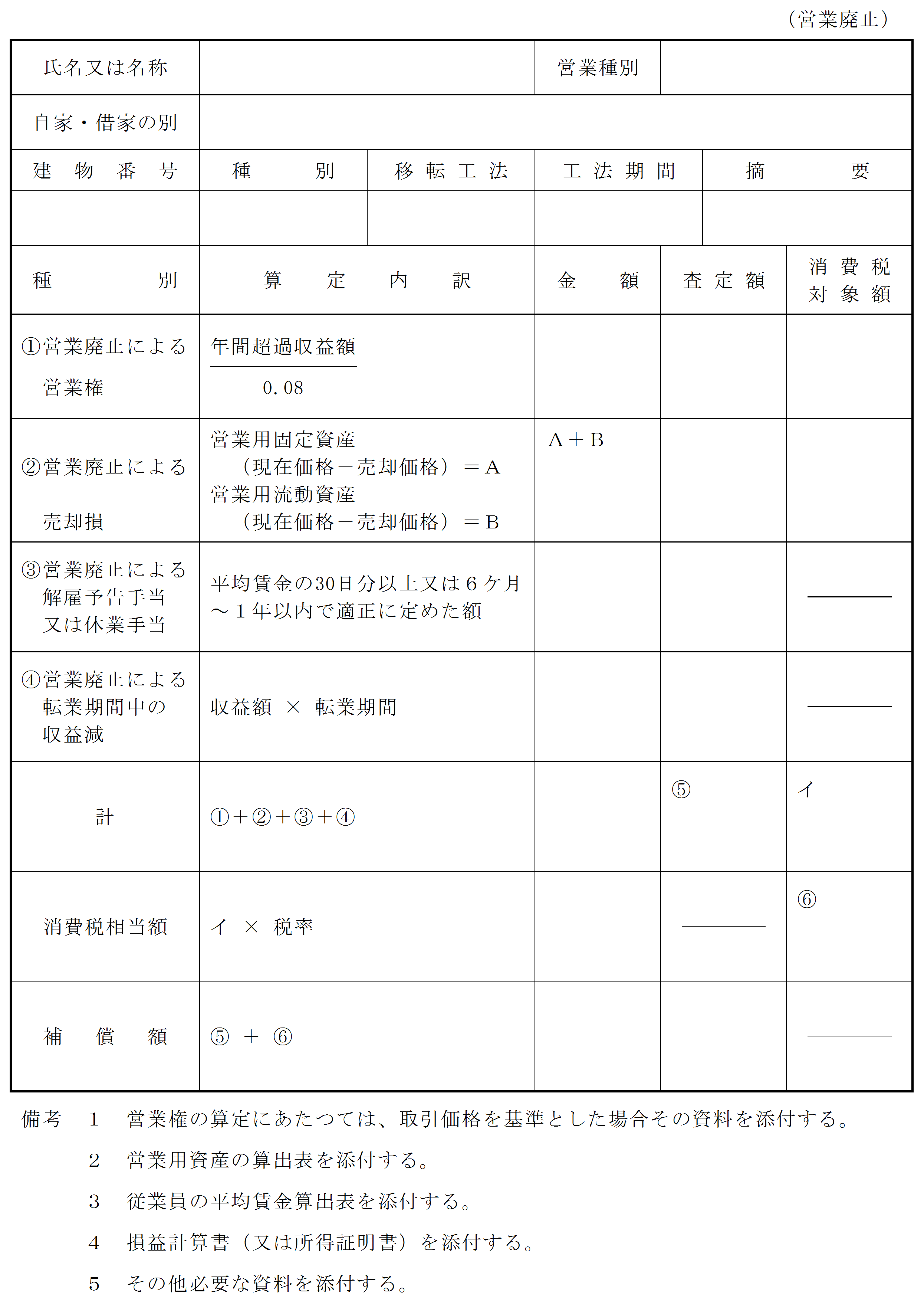 様式第１２号の６営 業 補 償 金 算 定 表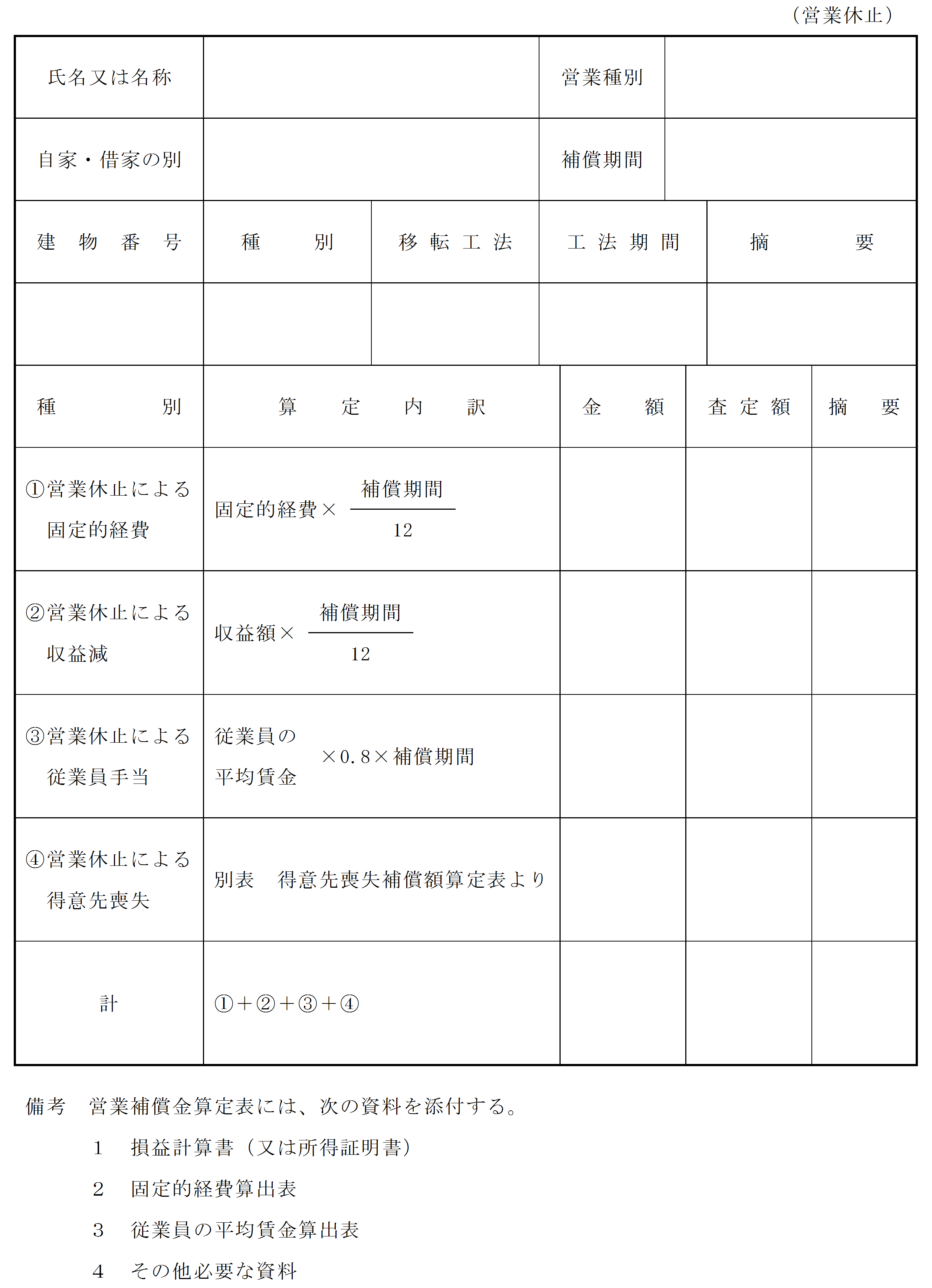 様式第１２号の７営 業 補 償 金 算 定 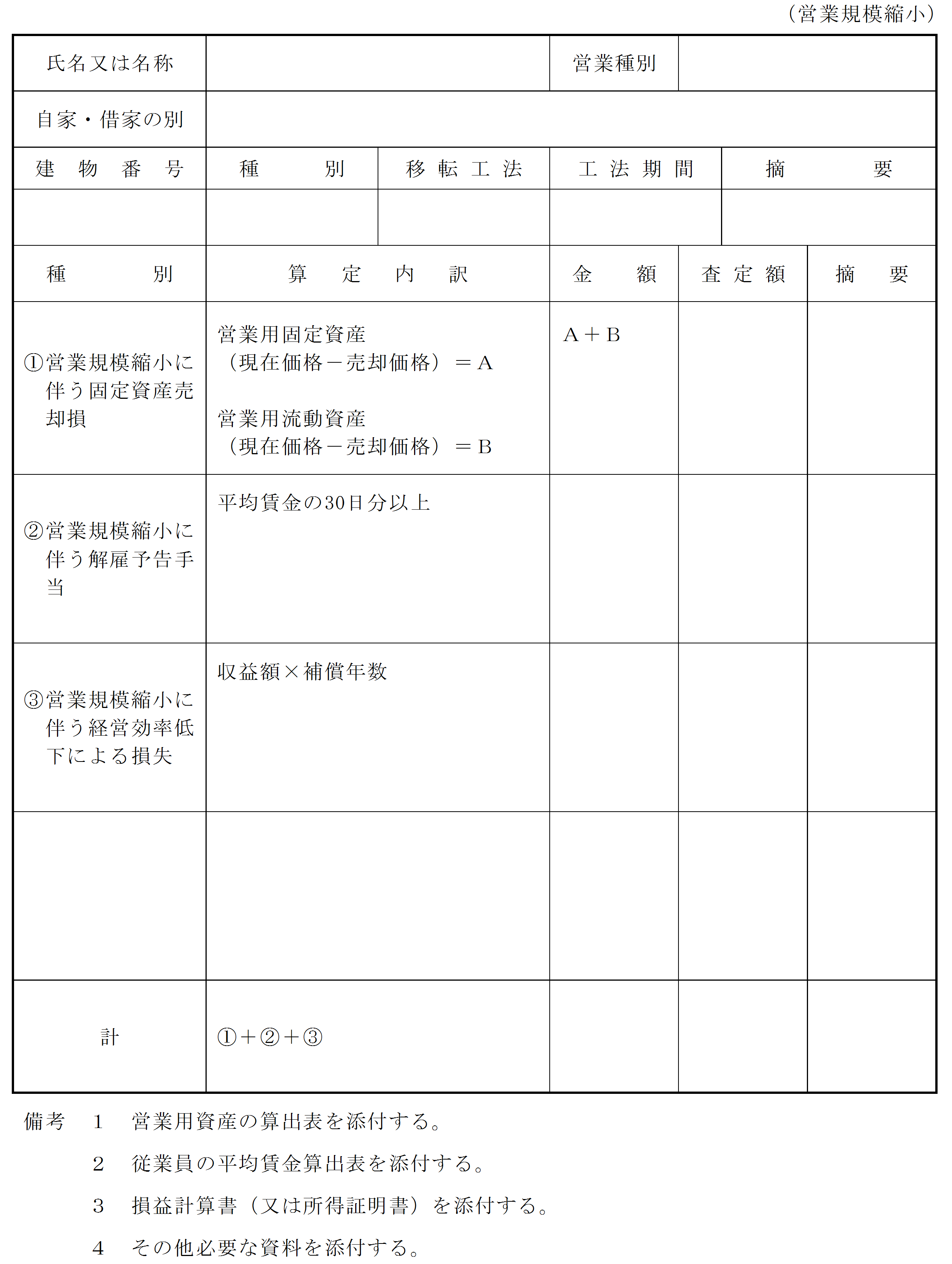 様式第１２号の８認  定  収  益  額  算  定  表（日本工業規格Ａ４）様式第１２号の９固  定  的  経  費  内  訳  表（注）　用紙の大きさは、日本工業規格Ａ列４判縦とする。様式第１２号の１０固 定 的 経 費 附 属 明 細 書（注）　用紙の大きさは、日本工業規格Ａ列４判縦とする。式第１２号の１１固定資産の売却損補償内訳表様式第１２号の１２人件費内訳表様式第１２号の１３移転広告費内訳表 様式第１２号の１４損  益  計  算  書  比  較  表（注）　用紙の大きさは、日本工業規格Ａ列４判縦とする。様式第１３号の１（注）　用紙の大きさは、日本工業規格Ａ列４判縦とする。    様式第１３号の２（注）　用紙の大きさは、日本工業規格Ａ列４判縦とする。    様式第１３号の３（注）　用紙の大きさは、日本工業規格Ａ列４判縦とする。 様式第１４号消費税等調査表　(注) １　本調査表には、表－１及び表－２を添付すること。       ２　用紙の大きさは、日本工業規格Ａ列４判縦とする。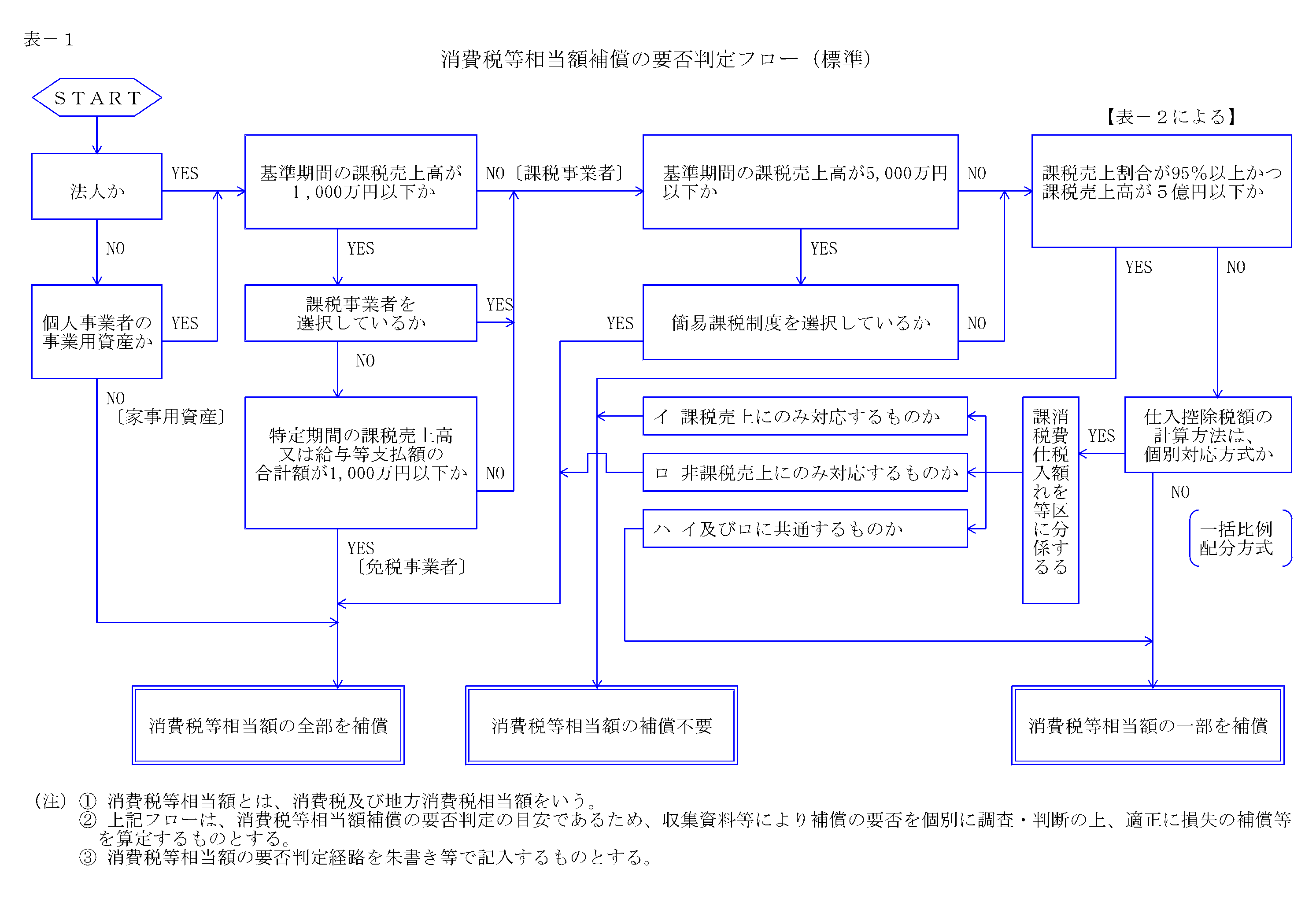 表－２様式第１５号の１企業概要書（注）　用紙の大きさは、日本工業規格Ａ列４判縦とする。様式第１５号の２移転工法（計画）案検討概要書（注）　用紙の大きさは、日本工業規格Ａ列４判縦とする。様式第１５号の３移転工法（計画）各案の比較表様式第１６号補償説明記録簿（注）　用紙の大きさは、日本工業規格Ａ列４判縦とする。様式第１７号土　　地　　調　　書　岡山市が施行する　　　　　　　事業のために必要な土地について下記のとおり調書を作成する。　　　　　　　年　　月　　日                                 　　　　岡山市　事務吏員　　　　　　　　　　　　㊞調査責任者氏名　　　　　　　　　　　　㊞    下記記載事項に誤りがないことを確認する。　　　　　　　　年　　月　　日　　　　　　　　　　　　　　　　　　　　　　　　　　土地所有者住所           　                        　　　　　　　　　　　　　氏名又は名称                 ㊞　　　　　　　　　　　　　　　　　　　　　　　　　　関係人住所　               　                      　　　　　　　　　　　　　氏名又は名称                 ㊞記　　　郡　　　町　　　　　　　　　　　　　　　　　　　　　　　　　　　　　　　　　　　　　　　　　　　　　　　地内　　　　　　　　　　　　　　　　　　　　　　　　　　　　　　 　　市　　　村　　　　　　　（注）　用紙の大きさは、日本工業規格Ａ列４判縦とする。様式第１８号物　　件　　調　　書　　　　　　　　　　　　　　　　　　　　　　　 　取得　岡山市が施行する　　　　　　　　事業のため、移転の対象となる物件について、下記の                       　                       　　使用とおり調書を作成する。　　　　　　　年　　月　　日                               　　　 　　岡山市　事務吏員　 　　　　　　　　　㊞調査責任者氏名　 　　　　　　　　　㊞    下記記載事項に誤りがないことを確認する。　　　　　　　年　　月　　日　　　　　　　　　　　　　　　　　　　　　　　　　　物件所有者住所                                     　　　　　　　　　　　　　氏名又は名称       　       ㊞,　　　　　　　　　　　　　　　　　　　　　　　　　　関係人 住所　                                       　　　　　　　　　　　　　氏名又は名称     　          ㊞記　　　　　　　　　　　　　　　　　　　　　　　　　　　　　　　郡　　　町　　　　　　　　　　　　　　　　　　　　　　　　　　　　　　　　　　　　　　　　　　　　　　　地内　　市　　　村　 　　　　　　（注）　用紙の大きさは、日本工業規格Ａ列４判縦とする。様式第１９号年　　月　　日　　　　　　　　殿受注者　住所氏名　　　　　　　　　　　　　印担当技術者通知書業務の名称年　月　日付けで契約締結した上記業務の担当技術者を下記の者に定めましたので、別紙担当技術者経歴書を添えて通知します。記(注)用紙の大きさは、日本工業規格Ａ列４番縦とする。別紙担当技術者経歴書１ 氏名及び生年月日１ 現住所１ 最終学歴　　　　　　　　　　年　月　日　　　　　　卒業１ 法令による免許等　　　　　　年　月　日　　　　　　取得〔以下列記〕１ 職　　歴　　　　　　　　　　年　月　日〔以下列記〕１ 賞　　罰上記のとおり相違ありません。年　月　日本人　　　　　　　　　　　　印(注)職歴については、担当した業務経歴を記入する。（注）　用紙の大きさは、日本工業規格Ａ列４判縦とする。様式第２０号（注）用紙の大きさは、日本工業規格Ａ列４判縦とする。様式第２１号（注）用紙の大きさは、日本工業規格Ａ列４判縦とする。様式第２２号（注）用紙の大きさは、日本工業規格Ａ列４判縦とする。様式第２３号                            打合せ記録簿（注）用紙の大きさは、日本工業規格Ａ列４版縦とする。  業務名 契約年月日       年 　　月     日 品　　目 規　　　格 単位 数　量 備　　　　考  業務名 契約年月日 契約年月日       年 　　月     日 品　　目 規　格 単位      数     　量      数     　量      数     　量      数     　量 備　　　　考 品　　目 規　格 単位前回まで今 回今 回累 計 備　　　　考  月 日から           の今回受領分  月 日まで  業務名 契約年月日 契約年月日       　 年　　月　　日品　目規　格単 位 数　　　量 数　　　量 数　　　量 数　　　量備　　　 考品　目規　格単 位貸与等数　量使　用数　量使　用数　量残数量備　　　 考 総括監督員 証　明　欄 上記精算について調査したところ事実に相違ない ことを証明する。 　　年　　月　　日（職氏名）     　       , 上記精算について調査したところ事実に相違ない ことを証明する。 　　年　　月　　日（職氏名）     　       , 上記精算について調査したところ事実に相違ない ことを証明する。 　　年　　月　　日（職氏名）     　       , 上記精算について調査したところ事実に相違ない ことを証明する。 　　年　　月　　日（職氏名）     　       , 上記精算について調査したところ事実に相違ない ことを証明する。 　　年　　月　　日（職氏名）     　       , 上記精算について調査したところ事実に相違ない ことを証明する。 　　年　　月　　日（職氏名）     　       ,   物品管理簿登記 総括監督員 証　明　欄 上記精算について調査したところ事実に相違ない ことを証明する。 　　年　　月　　日（職氏名）     　       , 上記精算について調査したところ事実に相違ない ことを証明する。 　　年　　月　　日（職氏名）     　       , 上記精算について調査したところ事実に相違ない ことを証明する。 　　年　　月　　日（職氏名）     　       , 上記精算について調査したところ事実に相違ない ことを証明する。 　　年　　月　　日（職氏名）     　       , 上記精算について調査したところ事実に相違ない ことを証明する。 　　年　　月　　日（職氏名）     　       , 上記精算について調査したところ事実に相違ない ことを証明する。 　　年　　月　　日（職氏名）     　       ,  　　　　年　　月　　日  業務名 契約年月日      　 年　　月　　日 品　　目 規　　　格 単位 数　量 備　　　　考 　期　　　　　　日                  　年　　月　　日                  　年　　月　　日                  　年　　月　　日   施行期間 　自             　年　　月　　日 　自             　年　　月　　日 　自             　年　　月　　日   施行期間   至             　年　　月　　日   至             　年　　月　　日   至             　年　　月　　日   業務の名称   調査等の箇所 　　業務及びその内容 　　その他必要事項 　　業務及びその内容 　　その他必要事項 　　業務及びその内容 　　その他必要事項 　　業務及びその内容 　　その他必要事項 総括監督員 委託監督員 主任技術者 担　当　者総括監督員総括監督員委託監督員主任技術者担当者期日・天候・気温期日・天候・気温期日・天候・気温期日・天候・気温業務及びその内容業務及びその内容業務及びその内容業務及びその内容月　日　(月)天候月　日　(月)気温月　日　(火)天候月　日　(火)気温月　日　(水)天候月　日　(水)気温月　日　(木)天候月　日　(木)気温月　日　(金)天候月　日　(金)気温月　日　(土)天候月　日　(土)気温月　日　(日)天候月　日　(日)気温特　　記　　事　　項特　　記　　事　　項特　　記　　事　　項特　　記　　事　　項特　　記　　事　　項特　　記　　事　　項特　　記　　事　　項特　　記　　事　　項整  理番  号表題部表題部表題部表題部権　　利　　部権　　利　　部権　　利　　部備　　考整  理番  号表題部表題部表題部表題部所　有　権所　有　権所 有 権 以 外の 権 利備　　考整  理番  号所　　　　在地　番地 目地　積  (㎡)所 有 者住　　　 所有　 無備　　考調査種別土 地 の登記記録商  業登記簿現 況調査年月日調査者 印　表題部（土地題表部）土　地　の　登　記　記　録土　地　の　登　記　記　録土　地　の　登　記　記　録土　地　の　登　記　記　録土　地　の　登　記　記　録土　地　の　登　記　記　録戸　籍　簿　（法人・商業登記簿）戸　籍　簿　（法人・商業登記簿）戸　籍　簿　（法人・商業登記簿）戸　籍　簿　（法人・商業登記簿）戸　籍　簿　（法人・商業登記簿）戸　籍　簿　（法人・商業登記簿）戸　籍　簿　（法人・商業登記簿）戸　籍　簿　（法人・商業登記簿）戸　籍　簿　（法人・商業登記簿）戸　籍　簿　（法人・商業登記簿）　表題部（土地題表部）所　在住　　所住　　所住　　所　表題部（土地題表部）地　番地　目地　番氏　　名（商号）氏　　名（商号）氏　　名（商号）　表題部（土地題表部）登録年月日登録年月日登録年月日登録年月日登録年月日登録年月日生年月日（代表者住所）生年月日（代表者住所）生年月日（代表者住所）権　利　部（所　有　権）住所生年月日（代表者住所）生年月日（代表者住所）生年月日（代表者住所）権　利　部（所　有　権）住所相続年月日（代表者住所）相続年月日（代表者住所）相続年月日（代表者住所）権　利　部（所　有　権）氏名相続年月日（代表者住所）相続年月日（代表者住所）相続年月日（代表者住所）権　利　部（所　有　権）氏名（備　考）（備　考）（備　考）（備　考）（備　考）（備　考）（備　考）（備　考）（備　考）（備　考）権　利　部（所　有　権）登録年月日登録年月日登録年月日登録年月日登録年月日登録年月日（備　考）（備　考）（備　考）（備　考）（備　考）（備　考）（備　考）（備　考）（備　考）（備　考）権　利　部（所　有　権）（備　考）（備　考）（備　考）（備　考）（備　考）（備　考）（備　考）（備　考）（備　考）（備　考）（備　考）（備　考）（備　考）（備　考）（備　考）（備　考）権利部（所有権以外の権利）土　地　分　筆　の　部土　地　分　筆　の　部土　地　分　筆　の　部土　地　分　筆　の　部土　地　分　筆　の　部土　地　分　筆　の　部土　地　分　筆　の　部土　地　分　筆　の　部土　地　分　筆　の　部土　地　分　筆　の　部権利部（所有権以外の権利）符　号符　号台帳面地　積台帳面地　積台帳面地　積現　　況現　　況現　　況現　　況摘要権利部（所有権以外の権利）符　号符　号台帳面地　積台帳面地　積台帳面地　積地目等級地籍地籍摘要権利部（所有権以外の権利）残　地権利部（所有権以外の権利）残　地権利部（所有権以外の権利）残　地権利部（所有権以外の権利）取得土地権利部（所有権以外の権利）取得土地権利部（所有権以外の権利）取得土地権利部（所有権以外の権利）（備　考）（備　考）（備　考）（備　考）（備　考）（備　考）（備　考）（備　考）（備　考）（備　考）整理番号所　　在　　地　　番 表　　　　　　　題　　　　　　　部 表　　　　　　　題　　　　　　　部 表　　　　　　　題　　　　　　　部 表　　　　　　　題　　　　　　　部 表　　　　　　　題　　　　　　　部権　　利　　部権　　利　　部 備  考整理番号所　　在　　地　　番 表　　　　　　　題　　　　　　　部 表　　　　　　　題　　　　　　　部 表　　　　　　　題　　　　　　　部 表　　　　　　　題　　　　　　　部 表　　　　　　　題　　　　　　　部所　有　権所有権以外の権利 備  考整理番号所　　在　　地　　番 家 屋 番 号 種 類 構　造 床 面 積 原因及びその日付 所　有　者 有 無 備  考建物の登記記録調査表（個人）建物の登記記録調査表（個人）建物の登記記録調査表（個人）建物の登記記録調査表（個人）建物の登記記録調査表（個人）調 査年月日調査者整理番号１．建物の登記記録調査１．建物の登記記録調査１．建物の登記記録調査１．建物の登記記録調査１．建物の登記記録調査１．建物の登記記録調査１．建物の登記記録調査１．建物の登記記録調査１．建物の登記記録調査１．建物の登記記録調査１．建物の登記記録調査１．建物の登記記録調査１．建物の登記記録調査１．建物の登記記録調査所有地所有者住 所 又 は 所 在 地住 所 又 は 所 在 地所有者氏名又は法人・代表者氏名氏名又は法人・代表者氏名生年月日生年月日生年月日家屋番号主家・附属の別種      類種      類構      造床 面 積床 面 積建 築 年 次建 築 年 次建 築 年 次建 築 年 次備　　　　　考備　　　　　考備　　　　　考所有権以外の権利者に関する事項及び仮登記等の事項所有権以外の権利者に関する事項及び仮登記等の事項所有権以外の権利者に関する事項及び仮登記等の事項所有権以外の権利者に関する事項及び仮登記等の事項所有権以外の権利者に関する事項及び仮登記等の事項所有権以外の権利者に関する事項及び仮登記等の事項所有権以外の権利者に関する事項及び仮登記等の事項法定代理人等法定代理人等法定代理人等法定代理人等法定代理人等法定代理人等法定代理人等法定代理人等法定代理人等法定代理人等法定代理人等法定代理人等法定代理人等法定代理人等２．立木の登記記録及びその他の登記記録等調査２．立木の登記記録及びその他の登記記録等調査２．立木の登記記録及びその他の登記記録等調査２．立木の登記記録及びその他の登記記録等調査２．立木の登記記録及びその他の登記記録等調査２．立木の登記記録及びその他の登記記録等調査２．立木の登記記録及びその他の登記記録等調査２．立木の登記記録及びその他の登記記録等調査２．立木の登記記録及びその他の登記記録等調査２．立木の登記記録及びその他の登記記録等調査２．立木の登記記録及びその他の登記記録等調査２．立木の登記記録及びその他の登記記録等調査２．立木の登記記録及びその他の登記記録等調査２．立木の登記記録及びその他の登記記録等調査調査年月日調査年月日調査者整理番号権利者が法人以外登記名義人の氏名登記名義人の氏名登記名義人の氏名登記名義人の氏名生年月日死亡年月日生年月日死亡年月日権利者が法人以外 登記名義人の住所 登記名義人の住所 登記名義人の住所 登記名義人の住所権利者が法人以外　 相　続　関　係　 相　続　関　係　 相　続　関　係　 相　続　関　係　 相　続　関　係　 相　続　関　係　 相　続　関　係　 相　続　関　係相続系統図相続系統図    別　紙権利者が法人以外 相続人の氏名 相続人の氏名 相続人の氏名生年月日死亡年月日生年月日死亡年月日被相続人との続柄被相続人との続柄相続人の住所相続人の住所相続人の住所相続人の住所権利者が法人以外権利者が法人以外権利者が法人以外権利者が法人以外権利者が法人以外権利者が法人以外権利者が法人以外権利者が法人以外権利者が法人以外権利者が法人以外 法定代 理人等 法定代 理人等氏 名権利者が法人以外 法定代 理人等 法定代 理人等住 所権利者が法人以外 財  産 管理人 財  産 管理人氏 名権利者が法人以外 財  産 管理人 財  産 管理人住 所権利者が法人 法人の名称 法人の名称 法人の名称権利者が法人 主たる事務所 の所在地 主たる事務所 の所在地 主たる事務所 の所在地権利者が法人 法人の 代表者 法人の 代表者氏 名権利者が法人 法人の 代表者 法人の 代表者住 所権利者が法人 破産管 財人等 破産管 財人等氏 名権利者が法人 破産管 財人等 破産管 財人等住 所調査年月日調査年月日調査者整理番号権利者が法人以外登記名義人の氏名登記名義人の氏名登記名義人の氏名登記名義人の氏名生年月日死亡年月日生年月日死亡年月日権利者が法人以外登記名義人の住所登記名義人の住所登記名義人の住所登記名義人の住所権利者が法人以外相　続　関　係相　続　関　係相　続　関　係相　続　関　係相　続　関　係相　続　関　係相　続　関　係相　続　関　係相続系統図相続系統図別　紙権利者が法人以外 相続人の氏名 相続人の氏名 相続人の氏名生年月日死亡年月日生年月日死亡年月日被相続人との続柄被相続人との続柄相続人の住所相続人の住所相続人の住所相続人の住所権利者が法人以外権利者が法人以外権利者が法人以外権利者が法人以外権利者が法人以外権利者が法人以外権利者が法人以外権利者が法人以外権利者が法人以外権利者が法人以外 法定代 理人等 法定代 理人等氏 名権利者が法人以外 法定代 理人等 法定代 理人等住 所権利者が法人以外 財  産 管理人 財  産 管理人氏 名権利者が法人以外 財  産 管理人 財  産 管理人住 所権利者が法人 法人の名称 法人の名称 法人の名称権利者が法人 主たる事務所 の所在地 主たる事務所 の所在地 主たる事務所 の所在地権利者が法人 法人の 代表者 法人の 代表者氏 名権利者が法人 法人の 代表者 法人の 代表者住 所権利者が法人 破産管 財人等 破産管 財人等氏 名権利者が法人 破産管 財人等 破産管 財人等住 所隣地（又は利害関係地）の表示立会者の住所・氏名押印立会年月日公簿上立会者公簿上立会者公簿上立会者公簿上立会者公簿上立会者公簿上立会者 整理番号 検討月日 検討月日 検 討 者 検 討 者 所在地 用途地域 用途地域 建ぺい率 建ぺい率 建ぺい率 土地所有者 容 積 率 容 積 率 そ の 他 そ の 他 そ の 他 建物所有者 家族人員 家族人員 占 有 者 占 有 者 占 有 者     建物の構造概要     建物の構造概要     建物の構造概要     建物の構造概要     建物の構造概要     建物の構造概要 一階面積 一階面積 一階面積 一階面積 二階面積 二階面積 三階面積 三階面積 延べ面積 延べ面積 延べ面積 主たる用途 (1) (1) (1) (1) (1) (1)     ，     ，     ，     ，     ，     ，     ，     ，     ，     ，     ， (2) (2) (2) (2) (2) (2)     ，     ，     ，     ，     ，     ，     ，     ，     ，     ，     ， (3) (3) (3) (3) (3) (3)     ，     ，     ，     ，     ，     ，     ，     ，     ，     ，     ， (4) (4) (4) (4) (4) (4)     ，     ，     ，     ，     ，     ，     ，     ，     ，     ，     ，   計   計   計   計   計   計     ，     ，     ，     ，     ，     ，     ，     ，     ，     ，     ，敷地面積(A)敷地面積(A)敷地面積(A)，，事業用地率(B)／(A)事業用地率(B)／(A)事業用地率(B)／(A)事業用地率(B)／(A)，，，，特記事項特記事項特記事項特記事項特記事項事業用地面　 積　(B)事業用地面　 積　(B)事業用地面　 積　(B)，，残地建築可能面積残地建築可能面積残地建築可能面積残地建築可能面積，，，，特記事項特記事項特記事項特記事項特記事項残地又は建築可能面積(C)残地又は建築可能面積(C)残地又は建築可能面積(C)，，建築可能延べ面積建築可能延べ面積建築可能延べ面積建築可能延べ面積，，，，特記事項特記事項特記事項特記事項特記事項営　　　　業　　　　の　　　　実　　　　態営　　　　業　　　　の　　　　実　　　　態営　　　　業　　　　の　　　　実　　　　態営　　　　業　　　　の　　　　実　　　　態営　　　　業　　　　の　　　　実　　　　態営　　　　業　　　　の　　　　実　　　　態営　　　　業　　　　の　　　　実　　　　態営　　　　業　　　　の　　　　実　　　　態営　　　　業　　　　の　　　　実　　　　態営　　　　業　　　　の　　　　実　　　　態営　　　　業　　　　の　　　　実　　　　態営　　　　業　　　　の　　　　実　　　　態営　　　　業　　　　の　　　　実　　　　態営　　　　業　　　　の　　　　実　　　　態営　　　　業　　　　の　　　　実　　　　態営　　　　業　　　　の　　　　実　　　　態営　　　　業　　　　の　　　　実　　　　態営　　　　業　　　　の　　　　実　　　　態業　　　　種業　　　　種基本額収　　益収　　益収　　益　　　円　　　円　　　円　　　円業　　　　種業　　　　種基本額給　　料給　　料給　　料　　　円　　　円　　　円　　　円従業員数従業員数基本額給　　料給　　料給　　料　　　円　　　円　　　円　　　円従業員数従業員数基本額固定経費固定経費固定経費　　　円　　　円　　　円　　　円一か月の売　　　　上一か月の売　　　　上基本額固定経費固定経費固定経費　　　円　　　円　　　円　　　円一か月の売　　　　上一か月の売　　　　上基本額計計計　　　円　　　円　　　円　　　円 検討結果 検討結果 検討結果 検討結果 検討結果 検討結果 検討結果 検討結果 検討結果 検討結果 検討結果 検討結果 検討結果 検討結果 検討結果 検討結果 検討結果 検討結果所　　在　　地所　　在　　地敷地面積等の確認・　 　㎡１．残地実測図２．図上求積３．その他特記事項建物所有者建物所有者敷地面積等の確認・　 　㎡１．残地実測図２．図上求積３．その他〇用途（機能）に係るもの土地所有者土地所有者敷地面積等の確認・　 　㎡１．残地実測図２．図上求積３．その他〇用途（機能）に係るもの道路関係計画道路等敷地面積等の確認・　 　㎡１．残地実測図２．図上求積３．その他〇用途（機能）に係るもの道路関係敷地に接面する道路　郡・区　・私　　・　　ｍ敷地面積等の確認・　 　㎡１．残地実測図２．図上求積３．その他〇用途（機能）に係るもの道路関係敷地に接面する道路４２条２項　　　年　　月　　日道　　　路　　（第　　　　号）道路後退距離　　　　　　　　ｍ敷地面積等の確認・　 　㎡１．残地実測図２．図上求積３．その他〇用途（機能）に係るもの建築基準法関係都市計画区域内・区域外・市街化区域・市街化調整区域区域内・区域外・市街化区域・市街化調整区域区域内・区域外・市街化区域・市街化調整区域〇構造（基礎）に係るもの建築基準法関係区域・地区第一種住専・第二種住専・住居・近隣商業・準工業・工業第一種住専・第二種住専・住居・近隣商業・準工業・工業第一種住専・第二種住専・住居・近隣商業・準工業・工業〇構造（基礎）に係るもの建築基準法関係区域・地区工業専用・特別用途地区（　　　　　　　　　　）無指定工業専用・特別用途地区（　　　　　　　　　　）無指定工業専用・特別用途地区（　　　　　　　　　　）無指定〇構造（基礎）に係るもの建築基準法関係区域・地区高度地区（　　）種・美観地区・風致地区第（　　）種高度地区（　　）種・美観地区・風致地区第（　　）種高度地区（　　）種・美観地区・風致地区第（　　）種〇構造（基礎）に係るもの建築基準法関係区域・地区〇構造（基礎）に係るもの建築基準法関係防火指定防火・準防火・無指定防火・準防火・無指定防火・準防火・無指定〇構造（基礎）に係るもの建築基準法関係22条・23条指定地域防火しなければならない範囲防火しなければならない範囲防火しなければならない範囲〇構造（基礎）に係るもの建築基準法関係22条・23条指定地域防火しなければならない範囲防火しなければならない範囲防火しなければならない範囲〇設備に係るもの建築基準法関係建ぺい率（　）％　 敷地に二以上の地域・地区のある場合（　）％（　）％　 敷地に二以上の地域・地区のある場合（　）％（　）％　 敷地に二以上の地域・地区のある場合（　）％〇設備に係るもの建築基準法関係角地適用 有　・　無　（条件　　　　　　　　　　　　　　　　） 有　・　無　（条件　　　　　　　　　　　　　　　　） 有　・　無　（条件　　　　　　　　　　　　　　　　）〇設備に係るもの建築基準法関係容積率（　）％　敷地に二以上の地域・地区のある場合（　）％（　）％　敷地に二以上の地域・地区のある場合（　）％（　）％　敷地に二以上の地域・地区のある場合（　）％〇設備に係るもの建築基準法関係絶対高有　・　無（　　　　　）ｍ有　・　無（　　　　　）ｍ有　・　無（　　　　　）ｍ〇設備に係るもの建築基準法関係建築協定有　・　無（　　　　　　　　　　　　　　　　　　　）有　・　無（　　　　　　　　　　　　　　　　　　　）有　・　無（　　　　　　　　　　　　　　　　　　　）〇設備に係るもの建築基準法関係壁面後退有　・　無（　　　　　　　　　　　　　　　　　　　）有　・　無（　　　　　　　　　　　　　　　　　　　）有　・　無（　　　　　　　　　　　　　　　　　　　）〇設備に係るもの建築基準法関係斜      線〇その他建築基準法関係北側斜線隣地斜線道路斜線（図示）〇その他       項　　　　　　　　目       項　　　　　　　　目      Ａ　　　　　　　　案      Ｂ　　　　　　　　案      Ｃ　　　　　　　　案敷地面積      　 ㎡ （  ・  ） 建ぺい率（　　　％）                    ・       ％                    ・       ％                    ・       ％敷地面積      　 ㎡ （  ・  ） 容 積 率（　  　％）                    ・       ％                    ・       ％                    ・       ％敷地面積      　 ㎡ （  ・  ） 建物（計画）延べ面積                    ・       ㎡                    ・       ㎡                    ・       ㎡敷地面積      　 ㎡ （  ・  ） 面積増減率           ・　　㎡(　　・  ％)           ・　　㎡(　　・  ％)           ・　　㎡(　　・  ％)建築基準法その他法令上の問題点建築基準法その他法令上の問題点建築基準法その他法令上の問題点建築基準法その他法令上の問題点 平面計画上の 　　　　メリット及びデメリット         メリット＝(Ｍ)         デメリット＝(Ｄ) 平面計画上の 　　　　メリット及びデメリット         メリット＝(Ｍ)         デメリット＝(Ｄ) (Ｍ) 平面計画上の 　　　　メリット及びデメリット         メリット＝(Ｍ)         デメリット＝(Ｄ) 平面計画上の 　　　　メリット及びデメリット         メリット＝(Ｍ)         デメリット＝(Ｄ) (Ｄ)総合判断総合判断判　　　　　　　　定判　　　　　　　　定建物№現　　状　　建　　物現　　状　　建　　物現　　状　　建　　物Ａ　　　　　　案Ａ　　　　　　案Ａ　　　　　　案Ｂ　　　　　　案Ｂ　　　　　　案Ｂ　　　　　　案Ｃ　　　　　　案Ｃ　　　　　　案Ｃ　　　　　　案備　　考建物№階室　　　名面　　　積階面　　　積増　　　減階面　　　積増　　　減階面　　　積増　　　減備　　考１階床面積１階床面積１階床面積２階床面積２階床面積２階床面積３階床面積３階床面積３階床面積４階床面積４階床面積４階床面積建物延べ面積建物延べ面積建物延べ面積面積増減率面積増減率面積増減率％  ％  ％  ％  ％  ％  ％  ％  ％  調査番号調査番号調査期間調査期間調査期間調査担当者名調査担当者名調査担当者名名　称名　称法人個人青・白法人個人青・白代表者名代表者名住　所住　所            （　　）            （　　）            （　　）            （　　）            （　　）            （　　）            （　　）営業種目営業種目営業種目営業種目開業年月日開業年月日開業年月日資 本 金資 本 金資 本 金所　　　属(組合・団体)名所　　　属(組合・団体)名所　　　属(組合・団体)名所　　　属(組合・団体)名従業員数従業員数従業員数売場面積等売場面積等売場面積等売場面積等移転対象地営業所名営業所名営業所名所在地所在地所在地移転対象地営業種目営業種目営業種目製 品 の許認可等製 品 の許認可等製 品 の許認可等従業員数従業員数従業員数従業員数本 支 店 の 関 連 度 （ 組 織 図 ）所得申告額 年別資料出所先 年別資料出所先年年年年 年年主な販売又は製造品目主な販売又は製造品目主な販売製造品目主な販売製造品目 主な仕入れ先 主な仕入れ先 主な販売先 主な販売先 主な販売先 売 上 構 成 売 上 構 成 売 上 構 成 売 上 構 成所得申告額 年別資料出所先 年別資料出所先年年年年 年年主な販売又は製造品目主な販売又は製造品目主な販売製造品目主な販売製造品目 主な仕入れ先 主な仕入れ先 主な販売先 主な販売先 主な販売先 品  目 品  目 品  目 構成比 (%)所得申告額税務署税務署円円円円 円円主な販売又は製造品目主な販売又は製造品目(　　 軒)(　　 軒)(　　 軒)(　　 軒)(　　 軒)所得申告額税務事務所税務事務所主な販売又は製造品目主な販売又は製造品目(　　 軒)(　　 軒)(　　 軒)(　　 軒)(　　 軒)所得申告額市町村市町村主な販売又は製造品目主な販売又は製造品目(　　 軒)(　　 軒)(　　 軒)(　　 軒)(　　 軒) 所 得 額 の 計 算 　　　年　別項　目 　　　年　別項　目 　　　年　別項　目 　　　年　別項　目 　　　年　別項　目 　　　年　別項　目          年          年             年             年             年             年             年             年             年             年             年 　　 摘　　　　要 　　 摘　　　　要 　　 摘　　　　要 　　 摘　　　　要 所 得 額 の 計 算 総売上高 総売上高 総売上高 総売上高 総売上高 総売上高 円 円 円 円 円 円 円 円 円 円 円 所 得 額 の 計 算 期末棚卸高 期末棚卸高 期末棚卸高 期末棚卸高 期末棚卸高 期末棚卸高 所 得 額 の 計 算 当期製造原価 当期製造原価 当期製造原価 当期製造原価 当期製造原価 当期製造原価 所 得 額 の 計 算 当期仕入額 当期仕入額 当期仕入額 当期仕入額 当期仕入額 当期仕入額 所 得 額 の 計 算 期首棚卸高 期首棚卸高 期首棚卸高 期首棚卸高 期首棚卸高 期首棚卸高 所 得 額 の 計 算 売買差益 売買差益 売買差益 売買差益 売買差益 売買差益 所 得 額 の 計 算 営業費 営業費 営業費 営業費 営業費 営業費 所 得 額 の 計 算 差引所得額 差引所得額 差引所得額 差引所得額 差引所得額 差引所得額 売 上 高 の 概 略 調 査 商品の回転率によるもの     （年間在庫高が平均している場合） 商品の回転率によるもの     （年間在庫高が平均している場合） 商品の回転率によるもの     （年間在庫高が平均している場合） 商品の回転率によるもの     （年間在庫高が平均している場合） 商品の回転率によるもの     （年間在庫高が平均している場合） 商品の回転率によるもの     （年間在庫高が平均している場合） 商品の回転率によるもの     （年間在庫高が平均している場合） 商品の回転率によるもの     （年間在庫高が平均している場合） 商品の回転率によるもの     （年間在庫高が平均している場合） 商品の回転率によるもの     （年間在庫高が平均している場合） 商品の回転率によるもの     （年間在庫高が平均している場合） 平均在庫高（　   円）年平均回転率（ 　　％） 平均在庫高（　   円）年平均回転率（ 　　％） 平均在庫高（　   円）年平均回転率（ 　　％） 平均在庫高（　   円）年平均回転率（ 　　％） 平均在庫高（　   円）年平均回転率（ 　　％） 平均在庫高（　   円）年平均回転率（ 　　％） 平均在庫高（　   円）年平均回転率（ 　　％） 平均在庫高（　   円）年平均回転率（ 　　％） 平均在庫高（　   円）年平均回転率（ 　　％） 平均在庫高（　   円）年平均回転率（ 　　％） 売 上 高 の 概 略 調 査 商品の回転率によるもの     （年間在庫高が平均している場合） 商品の回転率によるもの     （年間在庫高が平均している場合） 商品の回転率によるもの     （年間在庫高が平均している場合） 商品の回転率によるもの     （年間在庫高が平均している場合） 商品の回転率によるもの     （年間在庫高が平均している場合） 商品の回転率によるもの     （年間在庫高が平均している場合） 商品の回転率によるもの     （年間在庫高が平均している場合） 商品の回転率によるもの     （年間在庫高が平均している場合） 商品の回転率によるもの     （年間在庫高が平均している場合） 商品の回転率によるもの     （年間在庫高が平均している場合） 商品の回転率によるもの     （年間在庫高が平均している場合） 平均在庫高（　   円）年平均回転率（ 　　％） 平均在庫高（　   円）年平均回転率（ 　　％） 平均在庫高（　   円）年平均回転率（ 　　％） 平均在庫高（　   円）年平均回転率（ 　　％） 平均在庫高（　   円）年平均回転率（ 　　％） 平均在庫高（　   円）年平均回転率（ 　　％） 平均在庫高（　   円）年平均回転率（ 　　％） 平均在庫高（　   円）年平均回転率（ 　　％） 平均在庫高（　   円）年平均回転率（ 　　％） 平均在庫高（　   円）年平均回転率（ 　　％） 売 上 高 の 概 略 調 査 従業員数によるもの（従業員の数により売上高が左右される場合） 従業員数によるもの（従業員の数により売上高が左右される場合） 従業員数によるもの（従業員の数により売上高が左右される場合） 従業員数によるもの（従業員の数により売上高が左右される場合） 従業員数によるもの（従業員の数により売上高が左右される場合） 従業員数によるもの（従業員の数により売上高が左右される場合） 従業員数によるもの（従業員の数により売上高が左右される場合） 従業員数によるもの（従業員の数により売上高が左右される場合） 従業員数によるもの（従業員の数により売上高が左右される場合） 従業員数によるもの（従業員の数により売上高が左右される場合） 従業員数によるもの（従業員の数により売上高が左右される場合） １人１か月（又は１日）平均売上高（　　　円） １人１か月（又は１日）平均売上高（　　　円） １人１か月（又は１日）平均売上高（　　　円） １人１か月（又は１日）平均売上高（　　　円） １人１か月（又は１日）平均売上高（　　　円） １人１か月（又は１日）平均売上高（　　　円） １人１か月（又は１日）平均売上高（　　　円） １人１か月（又は１日）平均売上高（　　　円） １人１か月（又は１日）平均売上高（　　　円） １人１か月（又は１日）平均売上高（　　　円） 売 上 高 の 概 略 調 査 売場面積によるもの（売場面積により売上高が左右される場合） 売場面積によるもの（売場面積により売上高が左右される場合） 売場面積によるもの（売場面積により売上高が左右される場合） 売場面積によるもの（売場面積により売上高が左右される場合） 売場面積によるもの（売場面積により売上高が左右される場合） 売場面積によるもの（売場面積により売上高が左右される場合） 売場面積によるもの（売場面積により売上高が左右される場合） 売場面積によるもの（売場面積により売上高が左右される場合） 売場面積によるもの（売場面積により売上高が左右される場合） 売場面積によるもの（売場面積により売上高が左右される場合） 売場面積によるもの（売場面積により売上高が左右される場合） １か月平均（　　 ㎡）当たり売上高（　 　円） １か月平均（　　 ㎡）当たり売上高（　 　円） １か月平均（　　 ㎡）当たり売上高（　 　円） １か月平均（　　 ㎡）当たり売上高（　 　円） １か月平均（　　 ㎡）当たり売上高（　 　円） １か月平均（　　 ㎡）当たり売上高（　 　円） １か月平均（　　 ㎡）当たり売上高（　 　円） １か月平均（　　 ㎡）当たり売上高（　 　円） １か月平均（　　 ㎡）当たり売上高（　 　円） １か月平均（　　 ㎡）当たり売上高（　 　円） 売 上 高 の 概 略 調 査 客数によるもの（１人の料金又は購買額がほぼ同一の場合） 客数によるもの（１人の料金又は購買額がほぼ同一の場合） 客数によるもの（１人の料金又は購買額がほぼ同一の場合） 客数によるもの（１人の料金又は購買額がほぼ同一の場合） 客数によるもの（１人の料金又は購買額がほぼ同一の場合） 客数によるもの（１人の料金又は購買額がほぼ同一の場合） 客数によるもの（１人の料金又は購買額がほぼ同一の場合） 客数によるもの（１人の料金又は購買額がほぼ同一の場合） 客数によるもの（１人の料金又は購買額がほぼ同一の場合） 客数によるもの（１人の料金又は購買額がほぼ同一の場合） 客数によるもの（１人の料金又は購買額がほぼ同一の場合） １か月（又は１日）平均客数（　　人）                            料金等（　　 円） １か月（又は１日）平均客数（　　人）                            料金等（　　 円） １か月（又は１日）平均客数（　　人）                            料金等（　　 円） １か月（又は１日）平均客数（　　人）                            料金等（　　 円） １か月（又は１日）平均客数（　　人）                            料金等（　　 円） １か月（又は１日）平均客数（　　人）                            料金等（　　 円） １か月（又は１日）平均客数（　　人）                            料金等（　　 円） １か月（又は１日）平均客数（　　人）                            料金等（　　 円） １か月（又は１日）平均客数（　　人）                            料金等（　　 円） １か月（又は１日）平均客数（　　人）                            料金等（　　 円）販売方法等販売方法店　舗店　舗％％代金決済方法代金決済方法現　　金現　　金現　　金％％販売先県　　内％販売方法等販売方法外　交外　交代金決済方法代金決済方法売　　掛売　　掛売　　掛販売先地　　方販売方法等販売方法通  信通  信代金決済方法代金決済方法月　　賦月　　賦月　　賦販売先輸　　出販売方法等販売方法その他その他代金決済方法代金決済方法そ の 他そ の 他そ の 他販売先そ の 他得意先の状況得意先の状況売上に占める地元固定客の割合(      ％)売上に占める地元固定客の割合(      ％)売上に占める地元固定客の割合(      ％)売上に占める地元固定客の割合(      ％)売上に占める地元固定客の割合(      ％)売上に占める地元固定客の割合(      ％)売上に占める地元固定客の割合(      ％)売上に占める地元固定客の割合(      ％)営業の季節的変動   営業の季節的変動   売上の多い時期  (　  月～　  月) 売上の少ない時期(　　月～　　月)売上の多い時期  (　  月～　  月) 売上の少ない時期(　　月～　　月)売上の多い時期  (　  月～　  月) 売上の少ない時期(　　月～　　月)売上の多い時期  (　  月～　  月) 売上の少ない時期(　　月～　　月)得意先の状況得意先の状況売上に占める地元固定客の割合(      ％)売上に占める地元固定客の割合(      ％)売上に占める地元固定客の割合(      ％)売上に占める地元固定客の割合(      ％)売上に占める地元固定客の割合(      ％)売上に占める地元固定客の割合(      ％)売上に占める地元固定客の割合(      ％)売上に占める地元固定客の割合(      ％)営業の季節的変動   営業の季節的変動   売上の多い時期  (　  月～　  月) 売上の少ない時期(　　月～　　月)売上の多い時期  (　  月～　  月) 売上の少ない時期(　　月～　　月)売上の多い時期  (　  月～　  月) 売上の少ない時期(　　月～　　月)売上の多い時期  (　  月～　  月) 売上の少ない時期(　　月～　　月)得意先の状況得意先の状況売上に占める地元固定客の割合(      ％)売上に占める地元固定客の割合(      ％)売上に占める地元固定客の割合(      ％)売上に占める地元固定客の割合(      ％)売上に占める地元固定客の割合(      ％)売上に占める地元固定客の割合(      ％)売上に占める地元固定客の割合(      ％)売上に占める地元固定客の割合(      ％)営業の季節的変動   営業の季節的変動   売上の多い時期  (　  月～　  月) 売上の少ない時期(　　月～　　月)売上の多い時期  (　  月～　  月) 売上の少ない時期(　　月～　　月)売上の多い時期  (　  月～　  月) 売上の少ない時期(　　月～　　月)売上の多い時期  (　  月～　  月) 売上の少ない時期(　　月～　　月)得意先の状況得意先の状況売上に占める地元固定客の割合(      ％)売上に占める地元固定客の割合(      ％)売上に占める地元固定客の割合(      ％)売上に占める地元固定客の割合(      ％)売上に占める地元固定客の割合(      ％)売上に占める地元固定客の割合(      ％)売上に占める地元固定客の割合(      ％)売上に占める地元固定客の割合(      ％)営業の季節的変動   営業の季節的変動   売上の多い時期  (　  月～　  月) 売上の少ない時期(　　月～　　月)売上の多い時期  (　  月～　  月) 売上の少ない時期(　　月～　　月)売上の多い時期  (　  月～　  月) 売上の少ない時期(　　月～　　月)売上の多い時期  (　  月～　  月) 売上の少ない時期(　　月～　　月)得意先の状況得意先の状況売上に占める地元固定客の割合(      ％)売上に占める地元固定客の割合(      ％)売上に占める地元固定客の割合(      ％)売上に占める地元固定客の割合(      ％)売上に占める地元固定客の割合(      ％)売上に占める地元固定客の割合(      ％)売上に占める地元固定客の割合(      ％)売上に占める地元固定客の割合(      ％)営業の季節的変動   営業の季節的変動   売上の多い時期  (　  月～　  月) 売上の少ない時期(　　月～　　月)売上の多い時期  (　  月～　  月) 売上の少ない時期(　　月～　　月)売上の多い時期  (　  月～　  月) 売上の少ない時期(　　月～　　月)売上の多い時期  (　  月～　  月) 売上の少ない時期(　　月～　　月)得意先の状況得意先の状況売上に占める地元固定客の割合(      ％)売上に占める地元固定客の割合(      ％)売上に占める地元固定客の割合(      ％)売上に占める地元固定客の割合(      ％)売上に占める地元固定客の割合(      ％)売上に占める地元固定客の割合(      ％)売上に占める地元固定客の割合(      ％)売上に占める地元固定客の割合(      ％)営業の季節的変動   営業の季節的変動   売上の多い時期  (　  月～　  月) 売上の少ない時期(　　月～　　月)売上の多い時期  (　  月～　  月) 売上の少ない時期(　　月～　　月)売上の多い時期  (　  月～　  月) 売上の少ない時期(　　月～　　月)売上の多い時期  (　  月～　  月) 売上の少ない時期(　　月～　　月)得意先の状況得意先の状況売上に占める地元固定客の割合(      ％)売上に占める地元固定客の割合(      ％)売上に占める地元固定客の割合(      ％)売上に占める地元固定客の割合(      ％)売上に占める地元固定客の割合(      ％)売上に占める地元固定客の割合(      ％)売上に占める地元固定客の割合(      ％)売上に占める地元固定客の割合(      ％)営業の季節的変動   営業の季節的変動   売上の多い時期  (　  月～　  月) 売上の少ない時期(　　月～　　月)売上の多い時期  (　  月～　  月) 売上の少ない時期(　　月～　　月)売上の多い時期  (　  月～　  月) 売上の少ない時期(　　月～　　月)売上の多い時期  (　  月～　  月) 売上の少ない時期(　　月～　　月)一般管理費・販売費等営業費明細営業費明細営業費明細営業費明細営業費明細営業費明細営業費明細営業費明細営業費明細営業費明細営業用固定経費明細営業用固定経費明細営業用固定経費明細営業用固定経費明細営業用固定経費明細一般管理費・販売費等科　　　　目科　　　　目科　　　　目金　　　　額金　　　　額金　　　　額摘　　　　要摘　　　　要摘　　　　要摘　　　　要科　　　　目科　　　　目金　　　　額金　　　　額摘　　　　要一般管理費・販売費等給料・手当給料・手当給料・手当円円円公租公課公租公課円円一般管理費・販売費等荷造・運賃荷造・運賃荷造・運賃基本料金基本料金一般管理費・販売費等消耗品費消耗品費消耗品費減価償却費減価償却費一般管理費・販売費等水道光熱費水道光熱費水道光熱費維持管理費維持管理費一般管理費・販売費等宣伝広告費宣伝広告費宣伝広告費法定福利費法定福利費一般管理費・販売費等通信・交通費通信・交通費通信・交通費宣伝広告費宣伝広告費一般管理費・販売費等接待交際費接待交際費接待交際費諸組合費諸組合費一般管理費・販売費等福利厚生費福利厚生費福利厚生費一般管理費・販売費等修繕費修繕費修繕費一般管理費・販売費等公租公課公租公課公租公課一般管理費・販売費等一般管理費・販売費等その他その他その他そ  の  他そ  の  他一般管理費・販売費等計計計計計営業用資産固定資産固定資産固定資産固定資産固定資産固定資産固定資産固定資産固定資産固定資産流動資産流動資産流動資産流動資産流動資産営業用資産現在価格の総額現在価格の総額現在価格の総額現在価格の総額売却・取り壊し処分・スクラップ価格の総額売却・取り壊し処分・スクラップ価格の総額売却・取り壊し処分・スクラップ価格の総額売却・取り壊し処分・スクラップ価格の総額売却・取り壊し処分・スクラップ価格の総額売却・取り壊し処分・スクラップ価格の総額現在価格の総額現在価格の総額現在価格の総額売却価格の総額売却価格の総額営業用資産主な取引金融総額主な取引金融総額主な取引金融総額労働協約等の内容労働協約等の内容労働協約等の内容労働協約　あり・なし労働協約　あり・なし労働協約　あり・なし労働協約　あり・なし労働協約　あり・なし労働協約　あり・なし労働協約等の内容労働協約等の内容労働協約等の内容就業規則　あり・なし就業規則　あり・なし就業規則　あり・なし就業規則　あり・なし就業規則　あり・なし就業規則　あり・なし労働協約等の内容労働協約等の内容労働協約等の内容雇用契約　あり・なし雇用契約　あり・なし雇用契約　あり・なし雇用契約　あり・なし雇用契約　あり・なし雇用契約　あり・なし労働協約等の内容労働協約等の内容労働協約等の内容その他その他その他その他その他その他立地条件等立地条件等立地条件等立地条件立地条件立地条件立地条件立地条件立地条件立地条件等立地条件等立地条件等地域的特性地域的特性地域的特性地域的特性地域的特性地域的特性立地条件等立地条件等立地条件等その他その他その他その他その他その他その他その他その他 従業員氏名 性別 年令  職　　　　種 １箇月の平均賃金  備　　　考  仕入先名称   所　　　　　　在   品　　　　名   金　　　　額科    目 年　　度 概                     要科    目 年　　度 概                     要  営業利益    ① 営業利益  営業外利益    ② 雑収入    ③    ④ ②＋③    ⑤ ①＋④  　　 営業外費用    ⑥ 支払利息    ⑦ 割引料    ⑧ ⑥＋⑦    ⑨ ⑤－⑧    ⑩ 事業税等    ⑪ ⑨＋⑩ （円）科        目認  定  金  額摘                要付属明細書番号内        訳損益計算書計上額収益に加算できる額固定的経費認定額備      考固定資産保有数処分数現在価格売却損額備　  　　考氏     名性 別年 令職     種給   与賞   与合    計備　  　　考項         目単 位員    数単  価 (円)金  額 (円)備　  　　考移転通知書　枚はがき代印　　刷諸 経 費移転・開店 広告費　枚閉　　店　　　　枚　開　　店　　　　枚　開店祝費人祝　　費  記 念 品　計           年度又は期別 項 目年   度（％）年   度対前年比（％）年   度対前年比（％）備    考   総売上高    売上原価    売上利益    売上利益    一般管理費及び販売費    営業利益    総売上対所得率    総売上対経費率居住者調査表  （自家）居住者調査表  （自家）居住者調査表  （自家）居住者調査表  （自家）居住者調査表  （自家）居住者調査表  （自家）調  査　年　月　日調  査　年　月　日調  査　年　月　日調  査　年　月　日調  査　年　月　日調  査　年　月　日調  査　年　月　日調  査　年　月　日調査者居住者調査表  （自家）居住者調査表  （自家）居住者調査表  （自家）居住者調査表  （自家）居住者調査表  （自家）居住者調査表  （自家）調査者住　　　　　所氏名又は名称住　　　　　所氏名又は名称住　　　　　所氏名又は名称法人を代表する者の氏名及び住所法人を代表する者の氏名及び住所法人を代表する者の氏名及び住所電話番号電話番号土地の所有者住所・氏名土地の所有者住所・氏名土地の所有者住所・氏名取得年月日取得年月日取得年月日年　　　月　　　日年　　　月　　　日年　　　月　　　日居住年月日居住年月日居住年月日年　　　月　　　日年　　　月　　　日年　　　月　　　日年　　　月　　　日年　　　月　　　日年　　　月　　　日続　柄氏　　　 名氏　　　 名氏　　　 名生 年 月 日生 年 月 日生 年 月 日生 年 月 日適　　　　　要適　　　　　要適　　　　　要適　　　　　要適　　　　　要適　　　　　要適　　　　　要世帯主年　　月　　日年　　月　　日年　　月　　日年　　月　　日年　　月　　日年　　月　　日年　　月　　日年　　月　　日年　　月　　日年　　月　　日年　　月　　日年　　月　　日年　　月　　日年　　月　　日年　　月　　日年　　月　　日年　　月　　日年　　月　　日年　　月　　日年　　月　　日年　　月　　日年　　月　　日年　　月　　日年　　月　　日年　　月　　日年　　月　　日年　　月　　日年　　月　　日年　　月　　日年　　月　　日年　　月　　日年　　月　　日使 用 状 況使 用 状 況住居面積住居面積住居面積住居面積㎡　㎡　㎡　㎡　摘　　　要摘　　　要居住者調査表  （家主）居住者調査表  （家主）居住者調査表  （家主）居住者調査表  （家主）居住者調査表  （家主）居住者調査表  （家主）居住者調査表  （家主）調 査 年 月 日調 査 年 月 日調 査 年 月 日調 査 年 月 日調 査 年 月 日調 査 年 月 日調査者居住者調査表  （家主）居住者調査表  （家主）居住者調査表  （家主）居住者調査表  （家主）居住者調査表  （家主）居住者調査表  （家主）居住者調査表  （家主）調査者住　　　　　所氏名又は名称住　　　　　所氏名又は名称住　　　　　所氏名又は名称法人を代表する者の氏名及び住所法人を代表する者の氏名及び住所法人を代表する者の氏名及び住所電話番号電話番号土地の所有者住所・氏名土地の所有者住所・氏名土地の所有者住所・氏名取得年月日取得年月日取得年月日年　　　月　　　日年　　　月　　　日年　　　月　　　日年　　　月　　　日年　　　月　　　日年　　　月　　　日年　　　月　　　日年　　　月　　　日年　　　月　　　日年　　　月　　　日年　　　月　　　日年　　　月　　　日貸　　家貸間の別貸　　　家貸間所在地貸　　　家貸間所在地貸　　　家貸間所在地借　　　家借間人氏名家　賃家　賃貸　　家貸間面積権利金敷　金権利金敷　金契　約年月日契　約年月日契　約年月日契　約年月日契約書の有無円円㎡円円使 用 状 況使 用 状 況摘　　　要摘　　　要居住者調査表（借家・借間）居住者調査表（借家・借間）居住者調査表（借家・借間）居住者調査表（借家・借間）居住者調査表（借家・借間）居住者調査表（借家・借間）居住者調査表（借家・借間）調 査 年 月 日調 査 年 月 日調 査 年 月 日調 査 年 月 日調 査 年 月 日調 査 年 月 日調 査 年 月 日調 査 年 月 日調 査 年 月 日調査者居住者調査表（借家・借間）居住者調査表（借家・借間）居住者調査表（借家・借間）居住者調査表（借家・借間）居住者調査表（借家・借間）居住者調査表（借家・借間）居住者調査表（借家・借間）調査者住        所氏名又は名称法人を代表する者住所及び氏名電話番号続　　　柄氏 名氏 名   生  年  月  日   生  年  月  日   生  年  月  日   生  年  月  日   生  年  月  日  職　　　　業  職　　　　業  職　　　　業  職　　　　業  職　　　　業  職　　　　業 勤務先所在地 勤務先所在地 勤務先所在地世帯主又は法人を代表する者  　  年　　月　　日  　  年　　月　　日  　  年　　月　　日  　  年　　月　　日  　  年　　月　　日      年　　月　　日      年　　月　　日      年　　月　　日      年　　月　　日      年　　月　　日      年　　月　　日      年　　月　　日      年　　月　　日      年　　月　　日      年　　月　　日      年　　月　　日      年　　月　　日      年　　月　　日      年　　月　　日      年　　月　　日      年　　月　　日      年　　月　　日      年　　月　　日      年　　月　　日      年　　月　　日      年　　月　　日      年　　月　　日      年　　月　　日      年　　月　　日      年　　月　　日      年　　月　　日      年　　月　　日      年　　月　　日      年　　月　　日      年　　月　　日      年　　月　　日      年　　月　　日      年　　月　　日      年　　月　　日      年　　月　　日      年　　月　　日      年　　月　　日      年　　月　　日      年　　月　　日      年　　月　　日家主氏名家　　賃家　　賃家　　賃　　　　　　円/月　　　　　　円/月　　　　　　円/月　　　　　　円/月　　　　　　円/月権 利 金敷　  金権 利 金敷　  金円円円円円借家面積借間面積㎡㎡㎡㎡住  居  面  積住  居  面  積住  居  面  積住  居  面  積住  居  面  積住  居  面  積㎡㎡㎡㎡㎡㎡借家・借間契約年月日年　月　日年　月　日年　月　日年　月　日契　約期　間　契　約期　間　年年年年賃貸借契約書、住民票等の有無賃貸借契約書、住民票等の有無使用状況居住又は使用開始日年　　月　　日居住又は使用開始日年　　月　　日居住又は使用開始日年　　月　　日居住又は使用期間年　　月居住又は使用期間年　　月居住又は使用期間年　　月居住又は使用期間年　　月居住又は使用期間年　　月居住又は使用期間年　　月居住又は使用期間年　　月賃貸借契約書、住民票等の有無賃貸借契約書、住民票等の有無家賃差について特記すべき事情 調査者 　　　　　印 年月日 　　　都道　　　　　　　　郡            町       　 大字 　　　府県　　　    　    市　　　　　　村 　　　都道　　　　　　　　郡            町       　 大字 　　　府県　　　    　    市　　　　　　村 　　　都道　　　　　　　　郡            町       　 大字 　　　府県　　　    　    市　　　　　　村 　　　都道　　　　　　　　郡            町       　 大字 　　　府県　　　    　    市　　　　　　村 　　　都道　　　　　　　　郡            町       　 大字 　　　府県　　　    　    市　　　　　　村 　　　都道　　　　　　　　郡            町       　 大字 　　　府県　　　    　    市　　　　　　村 　　　都道　　　　　　　　郡            町       　 大字 　　　府県　　　    　    市　　　　　　村 　　　都道　　　　　　　　郡            町       　 大字 　　　府県　　　    　    市　　　　　　村 　　　都道　　　　　　　　郡            町       　 大字 　　　府県　　　    　    市　　　　　　村 調査対象者 調査対象者 　住　　　所 　住　　　所 　　　　　　　　郡       　 町    大字 　　　　      　市　　　　　村 　　　　　　　　郡       　 町    大字 　　　　      　市　　　　　村 　　　　　　　　郡       　 町    大字 　　　　      　市　　　　　村 　　　　　　　　郡       　 町    大字 　　　　      　市　　　　　村 　　　　　　　　郡       　 町    大字 　　　　      　市　　　　　村 調査対象者 調査対象者 氏名又は 法人・代表者名 氏名又は 法人・代表者名        調査対象物件名・用途        調査対象物件名・用途        調査対象物件名・用途        調査対象物件名・用途        調査対象物件名・用途      調査対象物件の資産の区分      調査対象物件の資産の区分      調査対象物件の資産の区分      調査対象物件の資産の区分 　 □　事業用資産 　 □　家事共用資産 　 □　事業用資産 　 □　家事共用資産 　 □　事業用資産 　 □　家事共用資産 　 □　事業用資産 　 □　家事共用資産基準期間基準期間基準期間年　　　月　　　日　　～　　　年　　　月　　　日年　　　月　　　日　　～　　　年　　　月　　　日年　　　月　　　日　　～　　　年　　　月　　　日年　　　月　　　日　　～　　　年　　　月　　　日年　　　月　　　日　　～　　　年　　　月　　　日年　　　月　　　日　　～　　　年　　　月　　　日前年(個人)又は前事業年度前年(個人)又は前事業年度前年(個人)又は前事業年度年　　　月　　　日　　～　　　年　　　月　　　日年　　　月　　　日　　～　　　年　　　月　　　日年　　　月　　　日　　～　　　年　　　月　　　日年　　　月　　　日　　～　　　年　　　月　　　日年　　　月　　　日　　～　　　年　　　月　　　日年　　　月　　　日　　～　　　年　　　月　　　日調 査 ・ 収 集 し た 資 料  □ 前年又は前事業年度の「消費税及び地方消費税確定申告書（控）」  □ 基準期間に対応する「消費税及び地方消費税確定申告書（控）」  □ 基準期間に対応する「所得税又は法人税確定申告書（控）」  □ 消費税簡易課税制度選択届出書  □ 消費税簡易課税制度不適用届出書  □ 消費税課税事業者選択届出書  □ 消費税課税事業者選択不適用届出書  □ 消費税課税事業者届出書  □ 消費税の納税義務者でなくなった旨の届出書  □ 法人設立届出書  □ 個人事業の開廃業等届出書  □ 消費税の新設法人に該当する旨の届出書□ 消費税課税事業者届出書（特定期間用）□ 特定期間の給与等支払額に係る書類(支払明細書(控)、源泉徴収簿等)□ 特定新規設立法人に該当する旨の届出書  □ その他の資料  □ 前年又は前事業年度の「消費税及び地方消費税確定申告書（控）」  □ 基準期間に対応する「消費税及び地方消費税確定申告書（控）」  □ 基準期間に対応する「所得税又は法人税確定申告書（控）」  □ 消費税簡易課税制度選択届出書  □ 消費税簡易課税制度不適用届出書  □ 消費税課税事業者選択届出書  □ 消費税課税事業者選択不適用届出書  □ 消費税課税事業者届出書  □ 消費税の納税義務者でなくなった旨の届出書  □ 法人設立届出書  □ 個人事業の開廃業等届出書  □ 消費税の新設法人に該当する旨の届出書□ 消費税課税事業者届出書（特定期間用）□ 特定期間の給与等支払額に係る書類(支払明細書(控)、源泉徴収簿等)□ 特定新規設立法人に該当する旨の届出書  □ その他の資料  □ 前年又は前事業年度の「消費税及び地方消費税確定申告書（控）」  □ 基準期間に対応する「消費税及び地方消費税確定申告書（控）」  □ 基準期間に対応する「所得税又は法人税確定申告書（控）」  □ 消費税簡易課税制度選択届出書  □ 消費税簡易課税制度不適用届出書  □ 消費税課税事業者選択届出書  □ 消費税課税事業者選択不適用届出書  □ 消費税課税事業者届出書  □ 消費税の納税義務者でなくなった旨の届出書  □ 法人設立届出書  □ 個人事業の開廃業等届出書  □ 消費税の新設法人に該当する旨の届出書□ 消費税課税事業者届出書（特定期間用）□ 特定期間の給与等支払額に係る書類(支払明細書(控)、源泉徴収簿等)□ 特定新規設立法人に該当する旨の届出書  □ その他の資料  □ 前年又は前事業年度の「消費税及び地方消費税確定申告書（控）」  □ 基準期間に対応する「消費税及び地方消費税確定申告書（控）」  □ 基準期間に対応する「所得税又は法人税確定申告書（控）」  □ 消費税簡易課税制度選択届出書  □ 消費税簡易課税制度不適用届出書  □ 消費税課税事業者選択届出書  □ 消費税課税事業者選択不適用届出書  □ 消費税課税事業者届出書  □ 消費税の納税義務者でなくなった旨の届出書  □ 法人設立届出書  □ 個人事業の開廃業等届出書  □ 消費税の新設法人に該当する旨の届出書□ 消費税課税事業者届出書（特定期間用）□ 特定期間の給与等支払額に係る書類(支払明細書(控)、源泉徴収簿等)□ 特定新規設立法人に該当する旨の届出書  □ その他の資料  □ 前年又は前事業年度の「消費税及び地方消費税確定申告書（控）」  □ 基準期間に対応する「消費税及び地方消費税確定申告書（控）」  □ 基準期間に対応する「所得税又は法人税確定申告書（控）」  □ 消費税簡易課税制度選択届出書  □ 消費税簡易課税制度不適用届出書  □ 消費税課税事業者選択届出書  □ 消費税課税事業者選択不適用届出書  □ 消費税課税事業者届出書  □ 消費税の納税義務者でなくなった旨の届出書  □ 法人設立届出書  □ 個人事業の開廃業等届出書  □ 消費税の新設法人に該当する旨の届出書□ 消費税課税事業者届出書（特定期間用）□ 特定期間の給与等支払額に係る書類(支払明細書(控)、源泉徴収簿等)□ 特定新規設立法人に該当する旨の届出書  □ その他の資料  □ 前年又は前事業年度の「消費税及び地方消費税確定申告書（控）」  □ 基準期間に対応する「消費税及び地方消費税確定申告書（控）」  □ 基準期間に対応する「所得税又は法人税確定申告書（控）」  □ 消費税簡易課税制度選択届出書  □ 消費税簡易課税制度不適用届出書  □ 消費税課税事業者選択届出書  □ 消費税課税事業者選択不適用届出書  □ 消費税課税事業者届出書  □ 消費税の納税義務者でなくなった旨の届出書  □ 法人設立届出書  □ 個人事業の開廃業等届出書  □ 消費税の新設法人に該当する旨の届出書□ 消費税課税事業者届出書（特定期間用）□ 特定期間の給与等支払額に係る書類(支払明細書(控)、源泉徴収簿等)□ 特定新規設立法人に該当する旨の届出書  □ その他の資料  □ 前年又は前事業年度の「消費税及び地方消費税確定申告書（控）」  □ 基準期間に対応する「消費税及び地方消費税確定申告書（控）」  □ 基準期間に対応する「所得税又は法人税確定申告書（控）」  □ 消費税簡易課税制度選択届出書  □ 消費税簡易課税制度不適用届出書  □ 消費税課税事業者選択届出書  □ 消費税課税事業者選択不適用届出書  □ 消費税課税事業者届出書  □ 消費税の納税義務者でなくなった旨の届出書  □ 法人設立届出書  □ 個人事業の開廃業等届出書  □ 消費税の新設法人に該当する旨の届出書□ 消費税課税事業者届出書（特定期間用）□ 特定期間の給与等支払額に係る書類(支払明細書(控)、源泉徴収簿等)□ 特定新規設立法人に該当する旨の届出書  □ その他の資料  □ 前年又は前事業年度の「消費税及び地方消費税確定申告書（控）」  □ 基準期間に対応する「消費税及び地方消費税確定申告書（控）」  □ 基準期間に対応する「所得税又は法人税確定申告書（控）」  □ 消費税簡易課税制度選択届出書  □ 消費税簡易課税制度不適用届出書  □ 消費税課税事業者選択届出書  □ 消費税課税事業者選択不適用届出書  □ 消費税課税事業者届出書  □ 消費税の納税義務者でなくなった旨の届出書  □ 法人設立届出書  □ 個人事業の開廃業等届出書  □ 消費税の新設法人に該当する旨の届出書□ 消費税課税事業者届出書（特定期間用）□ 特定期間の給与等支払額に係る書類(支払明細書(控)、源泉徴収簿等)□ 特定新規設立法人に該当する旨の届出書  □ その他の資料 本 則 課 税 事 業 者 関 係 資料 前年（個人）又は全事業年度の 「消費税及び地方消費税確定申告書（控）」 前年（個人）又は全事業年度の 「消費税及び地方消費税確定申告書（控）」 前年（個人）又は全事業年度の 「消費税及び地方消費税確定申告書（控）」 □有（下記へ） □無 本 則 課 税 事 業 者 関 係 資料 「消費税課税売上割合に準ずる割合の適用承認書 類」の有無及び承認割合について ※本資料は補償対象物件が共用（課税・非課税資 産である場合のみ収集する。 「消費税課税売上割合に準ずる割合の適用承認書 類」の有無及び承認割合について ※本資料は補償対象物件が共用（課税・非課税資 産である場合のみ収集する。 「消費税課税売上割合に準ずる割合の適用承認書 類」の有無及び承認割合について ※本資料は補償対象物件が共用（課税・非課税資 産である場合のみ収集する。 □有（個別対応方式の共 　　　用資産へ） □無（下記へ） 本 則 課 税 事 業 者 関 係 補償用 課税売上割合 ① 課税資産の譲渡等の対価の額（税抜き） 　　　　　　　　円　 ② 資産の譲渡等の対価の額（税抜き） 　　　　　　　　円　③ 土地買収代金額等 　（区分地上権、地役権設定代金を含む）　　　　　　　　　　　　　　円　 ① 課税資産の譲渡等の対価の額（税抜き） 　　　　　　　　円　 ② 資産の譲渡等の対価の額（税抜き） 　　　　　　　　円　③ 土地買収代金額等 　（区分地上権、地役権設定代金を含む）　　　　　　　　　　　　　　円　 ① 課税資産の譲渡等の対価の額（税抜き） 　　　　　　　　円　 ② 資産の譲渡等の対価の額（税抜き） 　　　　　　　　円　③ 土地買収代金額等 　（区分地上権、地役権設定代金を含む）　　　　　　　　　　　　　　円　 ① 課税資産の譲渡等の対価の額（税抜き） 　　　　　　　　円　 ② 資産の譲渡等の対価の額（税抜き） 　　　　　　　　円　③ 土地買収代金額等 　（区分地上権、地役権設定代金を含む）　　　　　　　　　　　　　　円　 本 則 課 税 事 業 者 関 係 補償用課税売 上割合の算出 ①／(②＋③) 　①                             　　 円                                              　＝　             ％   ②              円＋③              円 　①                             　　 円                                              　＝　             ％   ②              円＋③              円 　①                             　　 円                                              　＝　             ％   ②              円＋③              円 　①                             　　 円                                              　＝　             ％   ②              円＋③              円 本 則 課 税 事 業 者 関 係 補償用課税売 上割合の算出 ①／(②＋③) 　①                             　　 円                                              　＝　             ％   ②              円＋③              円 　①                             　　 円                                              　＝　             ％   ②              円＋③              円 　①                             　　 円                                              　＝　             ％   ②              円＋③              円 　①                             　　 円                                              　＝　             ％   ②              円＋③              円 本 則 課 税 事 業 者 関 係 補償用課税売 上割合の算出 ①／(②＋③) 　①                             　　 円                                              　＝　             ％   ②              円＋③              円 　①                             　　 円                                              　＝　             ％   ②              円＋③              円 　①                             　　 円                                              　＝　             ％   ②              円＋③              円 　①                             　　 円                                              　＝　             ％   ②              円＋③              円 本 則 課 税 事 業 者 関 係 補償用課税売 上割合の率 補償用課税 売上割合率 補償用課税 売上割合率 □　９５％以上である □  ９５％未満である（下記へ） □　９５％以上である □  ９５％未満である（下記へ） 本 則 課 税 事 業 者 関 係補償用課税売上割合の額補償用課税売上高の額補償用課税売上高の額□ ５億円超えである（下記へ）□ ５億円以下である□ ５億円超えである（下記へ）□ ５億円以下である 本 則 課 税 事 業 者 関 係 採用方式 前年又は事業年度の 「消費税及び地方消費 　税確定申告書(控)」 前年又は事業年度の 「消費税及び地方消費 　税確定申告書(控)」 □　一括比例配分方式を採用している 　　（一括比例配分方式へ） □　個別対応方式を採用している 　　（個別対応方式へ） □　一括比例配分方式を採用している 　　（一括比例配分方式へ） □　個別対応方式を採用している 　　（個別対応方式へ） 本 則 課 税 事 業 者 関 係 個別対応方式 補償対象物件 補償対象物件 □　イ　課税売上にのみ対応するもの □　ロ　非課税売上にのみ対応するもの □　イ及びロに共通するもの（下記へ） □　イ　課税売上にのみ対応するもの □　ロ　非課税売上にのみ対応するもの □　イ及びロに共通するもの（下記へ） 本 則 課 税 事 業 者 関 係 個別対応方式 の共用資産 一 部 補 償 消費税等相当額×（１－補償用課税売上割合又は共用資産の承認割合）        　　 円×（１－０．　　　　　　　　）＝ 消費税等相当額×（１－補償用課税売上割合又は共用資産の承認割合）        　　 円×（１－０．　　　　　　　　）＝ 消費税等相当額×（１－補償用課税売上割合又は共用資産の承認割合）        　　 円×（１－０．　　　　　　　　）＝ 本 則 課 税 事 業 者 関 係 一括比例配分 方式 一 部 補 償 消費税等相当額×（１－補償用課税売上割合）        　　 円×（１－０．　　　　　　　　）＝ 消費税等相当額×（１－補償用課税売上割合）        　　 円×（１－０．　　　　　　　　）＝ 消費税等相当額×（１－補償用課税売上割合）        　　 円×（１－０．　　　　　　　　）＝所在地組　　 織　　 図名称及び代表者名組　　 織　　 図業　種組　　 織　　 図製造、加工販売等品目組　　 織　　 図原材料、製品及び商品の種類組　　 織　　 図主な仕入先販売先製 品 等 の 製 造 工 程 流 れ 図移転工法検 討上留意すべき事項製 品 等 の 製 造 工 程 流 れ 図 敷地面積     (Ａ)         ㎡      ・ 事業用地 面　　積   (Ｂ)        ㎡     ・(Ｂ)／(Ａ)        ％製 品 等 の 製 造 工 程 流 れ 図 用途地域等の公法上の規制用途地域建ぺい率容積率その他その他製 品 等 の 製 造 工 程 流 れ 図 用途地域等の公法上の規制製 品 等 の 製 造 工 程 流 れ 図特記事項製 品 等 の 製 造 工 程 流 れ 図項　　　目Ａ　　　　　　　　　案Ｂ　　　　　　　　　案Ｃ　　　　　　　　　案移転計画の概要 （建物、機械設 備等の移転方法 及び移転期間）移転計画の特長  （メリット） 移転計画の 問題点（デメリット） 移転費用概算額 総合判断項　　　目Ａ　　　　　　　　　案Ｂ　　　　　　　　　案Ｃ　　　　　　　　　案  移転対象建物の  範囲及び移転の  方法  （補償建物の棟  数面積、概算  額、その他）  主たる工作物（  機械設備等）の  移転範囲及び方  法  （機種名、概算  額、その他）  敷地内の動線  （駐車場、緑地、  原料、製品等の  置場面積）の確  保状況  営業補償等に係  るもの  （休業する部門  補償概算額、そ  の他） 説明場所 説明場所 説明年月日 説明年月日  　　　年　　　月　　　日  　　　年　　　月　　　日  　　　年　　　月　　　日 時　　間 自　　　　　　至 自　　　　　　至 出 席 者 説明者 出 席 者 相手方 説 明 内 容 及 び 質 疑 特 記 事 項 総括監督員 総括監督員 総括監督員 委託監督員 主任技術者 主任技術者 主任技術者 担　当　者                  ,                  ,                  ,                  ,                  ,                  ,                  ,                  ,大字字地番公　　 簿公　　 簿取得し、又は使用しようとする土地取得し、又は使用しようとする土地所有権以外の権利のうち用益物権等所有権以外の権利のうち用益物権等所有権以外の権利のうち担保物権等所有権以外の権利のうち担保物権等摘　要大字字地番地 目地 積現  況地  目面  積種 類権利者の氏　　名種 類権利者の氏    名摘　要大字字地番種類形状寸法単位数量所有権以外の権利の種類関係人の氏名土地所有者の氏名移転義務の有無摘　要担当技術者氏名担当する補償業務の名称備　　考用地調査等業務の施行に関する指示票年  月  日        用地調査等業務の施行に関する指示票年  月  日        用地調査等業務の施行に関する指示票年  月  日        用地調査等業務の施行に関する指示票年  月  日        用地調査等業務の施行に関する指示票年  月  日        業務の名称業務の名称指示事項添付図面        葉添付図面        葉添付図面        葉添付図面        葉指示事項総括監督員印指示事項委託監督員印上記事項について指示します。上記事項について指示します。上記事項について指示します。上記事項について指示します。上記事項について指示します。上記指示について承諾しました。年　　月　　日上記指示について承諾しました。年　　月　　日上記指示について承諾しました。年　　月　　日主任技術者印上記指示について承諾しました。年　　月　　日上記指示について承諾しました。年　　月　　日上記指示について承諾しました。年　　月　　日担当者印用地調査等業務の施行に関する承諾書年  月  日        用地調査等業務の施行に関する承諾書年  月  日        用地調査等業務の施行に関する承諾書年  月  日        用地調査等業務の施行に関する承諾書年  月  日        用地調査等業務の施行に関する承諾書年  月  日        業務の名称業務の名称承諾事項添付図面        葉添付図面        葉添付図面        葉添付図面        葉承諾事項主任技術者印承諾事項担当者印上記事項について承諾願います。上記事項について承諾願います。上記事項について承諾願います。上記事項について承諾願います。上記事項について承諾願います。上記事項を承諾します。年　　月　　日上記事項を承諾します。年　　月　　日上記事項を承諾します。年　　月　　日総括監督員印上記事項を承諾します。年　　月　　日上記事項を承諾します。年　　月　　日上記事項を承諾します。年　　月　　日委託監督員印用地調査等業務の施行に関する協議書年  月  日        用地調査等業務の施行に関する協議書年  月  日        用地調査等業務の施行に関する協議書年  月  日        用地調査等業務の施行に関する協議書年  月  日        用地調査等業務の施行に関する協議書年  月  日        用地調査等業務の施行に関する協議書年  月  日        用地調査等業務の施行に関する協議書年  月  日        業務の名称業務の名称協議事項添付図面        葉添付図面        葉添付図面        葉添付図面        葉添付図面        葉添付図面        葉摘要上記事項について協議します。年　　月　　日上記事項について協議します。年　　月　　日上記事項について協議します。年　　月　　日主任技術者印総括監督員印上記事項について協議します。年　　月　　日上記事項について協議します。年　　月　　日上記事項について協議します。年　　月　　日担当者印委託監督員印業務の名称業務の名称業務の名称打合せ場所打合せ場所打合せ場所打合せ年月日打合せ年月日打合せ年月日年　　月　　日（　 ）年　　月　　日（　 ）年　　月　　日（　 ）時　間時　間自　　　　　　至自　　　　　　至出席者発 注 者発 注 者出席者受 注 者受 注 者打合せ内容及び質疑特記事項総括監督員総括監督員課員課員委託監督員主任技術者主任技術者担当技術者担当技術者印印印印印印印印印